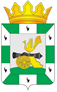 АДМИНИСТРАЦИЯ МУНИЦИПАЛЬНОГО ОБРАЗОВАНИЯ «СМОЛЕНСКИЙ РАЙОН» СМОЛЕНСКОЙ ОБЛАСТИП О С Т А Н О В Л Е Н И Еот 28.01.2019 № 109Об утверждении Порядка подготовки проектов муниципально-частного партнерства, принятия решений о реализации проектов муниципально-частного партнерства, реализации и мониторинга реализации соглашений о муниципально-частном партнерстве на территории  муниципального образования «Смоленский район» Смоленской областиНа основании Федерального закона от 06 октября 2003 г. № 131-ФЗ «Об общих принципах организации местного самоуправления в Российской Федерации»,  в целях реализации Федерального закона от 13 июля 2015 г. № 224-ФЗ «О государственно-частном партнерстве, муниципально-частном партнерстве в Российской Федерации и внесении изменений в отдельные законодательные акты Российской Федерации», АДМИНИСТРАЦИЯ МУНИЦИПАЛЬНОГО ОБРАЗОВАНИЯ «СМОЛЕНСКИЙ РАЙОН» СМОЛЕНСКОЙ ОБЛАСТИ ПОСТАНОВЛЯЕТ:1. Утвердить прилагаемый Порядок подготовки проектов муниципально-частного партнерства, принятия решений о реализации проектов муниципально-частного партнерства, реализации и мониторинга реализации соглашений о муниципально-частном партнерстве на территории муниципального образования «Смоленский район» Смоленской области.2. Установить, что Администрация муниципального образования «Смоленский район» Смоленской области, выступающая от имени муниципального образования публичным партнером, осуществляет функции, определенные пунктом 3 настоящего постановления.3. Администрация  муниципального образования «Смоленский район» Смоленской области осуществляет: - разработку предложения о реализации проекта муниципально-частного партнерства (далее - предложение), если инициатором проекта муниципально-частного партнерства (далее - МЧП) является публичный партнер; - рассмотрение предложения, поступившего от лица, которое в соответствии с Федеральным законом от 13 июля 2015 г. № 224-ФЗ «О государственно-частном партнерстве, муниципально-частном партнерстве в Российской Федерации и внесении изменений в отдельные законодательные акты Российской Федерации» (далее - Федеральный закон № 224-ФЗ) может быть частным партнером (далее - частный партнер); - участие в предварительных переговорах, связанных с разработкой предложения, и (или) переговорах, связанных с рассмотрением предложения;- принятие решения о направлении предложения частного партнера на рассмотрение в уполномоченный орган, определенный Администрацией Смоленской области, в целях оценки эффективности проекта МЧП и определения его сравнительного преимущества или о невозможности реализации проекта МЧП;- направление частному партнеру и размещение на официальном сайте публичного партнера в информационно-телекоммуникационной сети «Интернет» документов и сведений, предусмотренных частью 9 статьи 8 Федерального закона № 224-ФЗ;- размещение в соответствии с частью 8 статьи 10 Федерального закона № 224-ФЗ на официальном сайте Российской Федерации в информационно-телекоммуникационной сети «Интернет» для размещения информации о проведении торгов, определенном Правительством Российской Федерации, и на официальном сайте публичного партнера в информационно-телекоммуникационной сети «Интернет» решения о реализации проекта МЧП, принятого на основании предложения о реализации проекта МЧП, подготовленного частным партнером;- принятие решения о заключении соглашения о муниципально-частном партнерстве (далее - соглашение) с частным партнером и заключение соглашения с частным партнером в случае, установленном частью 9 статьи 10 Федерального закона № 224-ФЗ;- организацию и проведение конкурса на право заключения соглашения с частным партнером в случае, установленном частью 10 статьи 10 Федерального закона № 224-ФЗ.4. Настоящее  постановление  вступает  в силу  со дня его  опубликования в газете «Сельская правда». Глава муниципального образования«Смоленский район» Смоленской области		                О.Н. Павлюченкова